Tribunale di Nocera InferioreUfficio Esecuzioni ImmobiliariUdienza del 16/04/19Comparizione Parti–G.E. dr. Luigi BobbioDalle ore 09,30ordineR. G. E.CREDITOREDEBITOREorario1459/94OmissisOmissisOre 09,30221/10““Ore 09,30335/11““Ore 09,304304/14““Ore 09,30577/12““Ore 09,306156/12““Ore 09,307234/13““Ore 09,308282/13““Ore 09,30933/17““Ore 09,30102/19““Ore 09,3011171/11““Ore 09,301290/12““Ore 09,30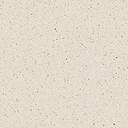 